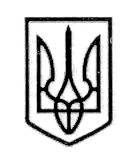 УКРАЇНАСТОРОЖИНЕЦЬКА МІСЬКА РАДАСТОРОЖИНЕЦЬКОГО РАЙОНУЧЕРНІВЕЦЬКОЇ ОБЛАСТІХІІ сесія  VІІ скликанняР  І  Ш  Е  Н  Н  Я    № 375- 12/201727 жовтня 2017 року                                                                      м.СторожинецьКеруючись Законами України «Про місцеве самоврядування в Україні», «Про статус депутатів місцевих рад», Регламентом роботи Сторожинецької міської ради та розглянувши інформацію щодо реагування на депутатські запити, що внесенні на попередніх сесіях міської ради та у між сесійний період,міська рада вирішила:Інформацію щодо реагування на депутатські запити, що внесені на попередніх сесіях міської ради та у міжсесійний період, взяти до відома.Контроль за виконанням даного рішення покласти на постійну комісію з регламенту, депутатської діяльності, законності, правопорядку, взаємодії з правоохоронними органами, протидії корупції, охорони прав, свобод і законних інтересів громадян, інформованості населення. Сторожинецький міський голова                                        М.М. КарлійчукДодаток до рішення ХІІ сесії Сторожинецької міської ради VІІ скликання від 27.10.2017 року № 375-12/2017Інформація щодо реагування на депутатські запити, що були внесені на попередніх сесіях міської ради1. Запит депутата міської ради Войцеховського Олександра Францовича (вхідний номер 11 від 30.06.2017 року) щодо проведення вуличного освітлення вулиць Західна, Річкова, Пляжна, Лугова, І-го провулку Клинівський в м.Сторожинець розглянуто. В інформації інженера-енергетика міської ради Глядченко С.М. зазначено, що проведено обстеження даних вулиць, складено схему вуличного освітлення та кошторис на проведення робіт. Дані документи надані депутату Войцеховському О.Ф.   2. Запит депутата міської ради Войцеховського Олександра Францовича (№ 12 від 30.06.2017 року) щодо стану доріг та вивозу сміття по вулицях Західна, Річкова, Пляжна, Лугова, І-го провулку Клинівський в м.Сторожинець направлено КП «Карп Еко 2010». Результати розгляду надіслані депутату Войцеховському О.Ф.3. Запит депутата міської ради Оленюка Анатолія Вікторовича (№ 18 від 07.07.2017 року) щодо обстеження та зріз аварійних дерев по вулиці Прутській розглянуто. В інформації інспектора з благоустрою міської ради Манчука Я.В. зазначено, що на даний час проведено обстеження даних аварійних дерев та рішенням виконавчого комітету № 182 від 10.10.2017 року надано дозвіл на зріз 140 аварійних дерев по вулиці Прутській. Інспектором виписано ордер на спиляння дерев, якиий переданий КП «Сторожинецький ЖКГ». 4. Запит депутата міської ради Оленюка Анатолія Вікторовича       (№19 від 07.07.2017 року) щодо випадків проїзду вантажного автотранспорту по центральних вулицях міста  розглянуто. На основі даного звернення 26.07.2017 року було направлено лист до Сторожинецького відділу поліції в Чернівецькій області щодо посилення патрулювання вулиць міста та виявлення порушників дорожнього руху в тому числі і проїзд вантажного автотранспорту по центральних вулицях.5. Запит депутата міської ради Оленюка Анатолія Вікторовича (№ 20 від 07.07.2017 року) щодо кількості складених інспектором з благоустрою міської ради адмінпротоколів за порушення правил благоустрою розглянуто. Згідно наданої інформації інспектора з благоустрою міської ради Манчука Я.В. на даний час складено один адмінпротокол за порушення законодавства у сфері благоустрою.6. Запит депутата міської ради Триколіча Олега Анатолійовича      (№ 23 від 17.07.2017 року) щодо виділення коштів на проектно-кошторисну документацію по будівництву загальноосвітньої школи в с.Комарівці розглянуто. Згідно інформації начальника фінансового відділу міської ради Доброї В.М. на дані цілі виділено цільову субвенцію на соціально-економічний розвиток з державного бюджету України в сумі 304 тис. 645 грн.7. Запит депутата міської ради Поповича Миколи Григоровича (№ 27 від 02.08.2017 року) щодо виділення матеріальної допомоги Москалюку Михайлу Пилиповичу жителю с.Бобівці, інваліду ІІ гр., який важко хворіє та якому ампутували стопу розглянуто. Згідно рішення VІІІ сесії Сторожинецької міської ради № 247-8/2017 від 02.08.2017 року йому надано матеріальну допомогу в сумі 5000 грн.8. Запит депутата міської ради Поповича Миколи Григоровича (№ 28 від 02.08.2017 року) щодо виділення матеріальної допомоги Андрійчук Вероніці Миколаївні жительці с.Бобівці, яка важко хворіє та потребує сторонньої допомоги розглянуто. Згідно рішення VІІІ сесії Сторожинецької міської ради № 247-8/2017 від 02.08.2017 року їй надано матеріальну допомогу в сумі 2000 грн.9. Запит депутата міської ради Войцеховського Олександра Францовича (№ 34 від 28.08.2017 року) щодо виділення коштів для проведення робіт по заміні дерев’яних вікон та котла твердого палива розглянуто. Згідно інформації начальника фінансового відділу міської ради Доброї В.М. на сьогоднішній день виділено частину коштів на дані цілі, а саме 48 тис. грн. 10. Запит депутата міської ради Грендей Світлани Анатоліївни (№ 36 від 14.09.2017 року) щодо створення комісії з метою визначення основних пріоритетів розвитку освіти та соціально-економічного розвитку села Панка розглянуто. Згідно інформації начальника відділу економічного розвитку, торгівлі, інвестицій та державних закупівель Бойчука Д.О. 15.09.2017 року при Сторожинецькій міській раді розпорядженням міського голови № 560 було створено робочу групу по написанню Програми соціально-економічного розвитку Сторожинецької ОТГ на 2018 рік. В дану робочу групу ввійшли Брижак П.М., Бойчук Д.О., Побіжан А.Г., Павлюк І.М., Баланюк М.М., Галицький М.М., Шелємін С.А., Рудий О.В., Кухарук А.А. та в.о. сторости сіл. Згідно даного розпорядженням старостам сіл надано доручення на на проведення громадських слухань щодо включення до програми соціально-економічного розвитку робіт, які плануються, як першочергові у 2018 році. 11. Запит депутата міської ради Грендей Світлани Анатоліївни (№ 37 від 14.09.2017 року) щодо створення тимчасової комісії для вивчення ситуації у музичній школі розглянуто. Відповідно до розпорядження Сторожинецького міського голови № 571 від 19.09.2017 року створено комісію вирішено залучити до розгляду даного питання постійну комісію міської ради з питань освіти, науки, культури, фізкультури і спорту у повному складі із залученням до них першого заступника міського голови Брижака П.М., начальника відділу культури, туризму та з питань діяльності засобів масової інформації Гаврилюка А.О. та директора Сторожинецької музичної школи Іонуц Т.В.  12. Запит депутата міської ради Крички Наталії Володимирівни       (№ 39 від 15.09.2017 року) щодо усунення перешкод у користуванні дорогою по вулиці Крилова в м.Сторожинець розглянуто. Згідно інформації начальника відділу земельних ресурсів та комунальної власності міської ради Никифорюка М.І. зазначено, що дійсно в ході перевірки заяви на місцевості встановлено, що гр. Гаїною М.В. створено незручності для проїзду дорогою навпроти воріт його будинку внаслідок створення ним штучного перепаду рівня дороги. Крім того, в результаті спілкування з представником суб'єкту господарювання, що виконував роботи із встановлення меж земельних ділянок, які належать родині Гаїни М.В. встановлено, що існуюча на сьогоднішній день дорога по вулиці Крилова (шириною ), яка проходить вздовж будинків №№ 27-31А є комунальною власністю міської ради та належить до земель загального користування. Враховуючи вищевказане гр. Гаїну М.В. попереджено про недопустимість влаштування будь-яких перешкод у вільному та безпечному проїзді вищезгаданою дорогою загального користування в подальшому, а також необхідність усунення вже створеного підняття рівня дороги.13. Запит депутата міської ради Триколіча Олега Анатолійовича     (№ 44 від 20.09.2017 року) щодо відновлення покриття загальноосвітньої школи с.Комарівці, яке частково було пошкоджено внаслідок буревію розглянуто. Згідно інформації першого заступника міського голови Брижака П.М. терміново було обстежено дану покрівлю та проведені роботи по відновленню покриття.14. Запит депутата міської ради Торського Петра Івановича (№ 47 від 25.09.2017 року) щодо виділення коштів на придбання для Костинецького НВК холодильника для зберігання продуктів, електрогенератора, комп'ютера та принтера розглянуто. Згідно інформації першого заступника міського голови Брижака П.М. на даний час запит задоволено частково, а саме виділено кошти на придбання холодильника в сумі 8350 грн.15. Запит депутата міської ради Торського Петра Івановича (№ 48 від 25.09.2017 року) щодо порушення меж земельної ділянки Гончарюка П.В. жителя с.Костинці площею 0,39 га для ведення товарного сільськогосподарського виробництва розглянуто. Згідно інформації начальника відділу земельних ресурсів та комунальної власності Никифорюка М.І. наведені в зверненні факти щодо встановлення провідним спеціалістом землевпорядником с.Костинці Мангером Т.Г. нових меж земельних ділянок не відповідають дійсності, оскільки ним у вересні 2017 року були проведені роботи щодо визначення місця розташування земельних часток (паїв) на місцевості, відповідно до схеми розподілу між громадянами, які вийшли з членів агрофірми «Мічурінець» с.Костинці. Рекомендовано власнику земельної ділянки Гончарюку П.В. в разі потреби встановлення (відновлення) на місцевості меж земельної ділянки звернутися до розробників документації із землеустрою, а також в разі виявлення порушення суміжними землекористувачами меж земельної ділянки рекомендовано звернутись з відповідною заявою до Державної інспекції сільського господарства в Чернівецькій області.16. Запит депутата міської ради Штефюка Павла Івановича (№ 52 від 06.10.2017 року) щодо виділення коштів на закупівлю 1 км. кабелю та двох фонарів для вуличного освітлення розглянуто. Згідно інформації заступника міського голови з питань діяльності виконавчих органів Абрамчука В.А. на засіданні бюджетної комісії погоджено виділення коштів на дані цілі в сумі 18 тис.грн.      Начальник відділудокументообігу та контролю                                            М.М.БаланюкПро інформацію щодо реагування на депутатські запити, що внесені на попередніх сесіях міської ради та у міжсесійний період